Publicado en México DF el 26/06/2018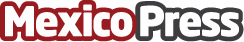 Instantor llega a México para hacer de Moneyman un portal más seguro y ágilMoneyman se complace en anunciar que ha firmado un acuerdo con Instantor, un servicio que permite agilizar los trámites de solicitud de un crédito. Esta empresa, con sede en Estocolmo, colabora con muchas entidades financieras alrededor del mundoDatos de contacto:YannickNota de prensa publicada en: https://www.mexicopress.com.mx/instantor-llega-a-mexico-para-hacer-de Categorías: Finanzas E-Commerce Software Chihuahua Oaxaca Tabasco Ciudad de México http://www.mexicopress.com.mx